https://yadi.sk/d/HjZMKAz63LmRnP - ссылка на Яндекс-диск с актуальной версией АссистентаИнструкция по работе с программой АссистентУстанавливаете Ассистент, запускаете файл EGISSO_assistant.exeПодготовьте таблицы Excel со структурой из Таблицы для поставщиков.Обязательно сверяйте количество людей в анкете и документах, они должны совпадать.Импорт анкет по шагам: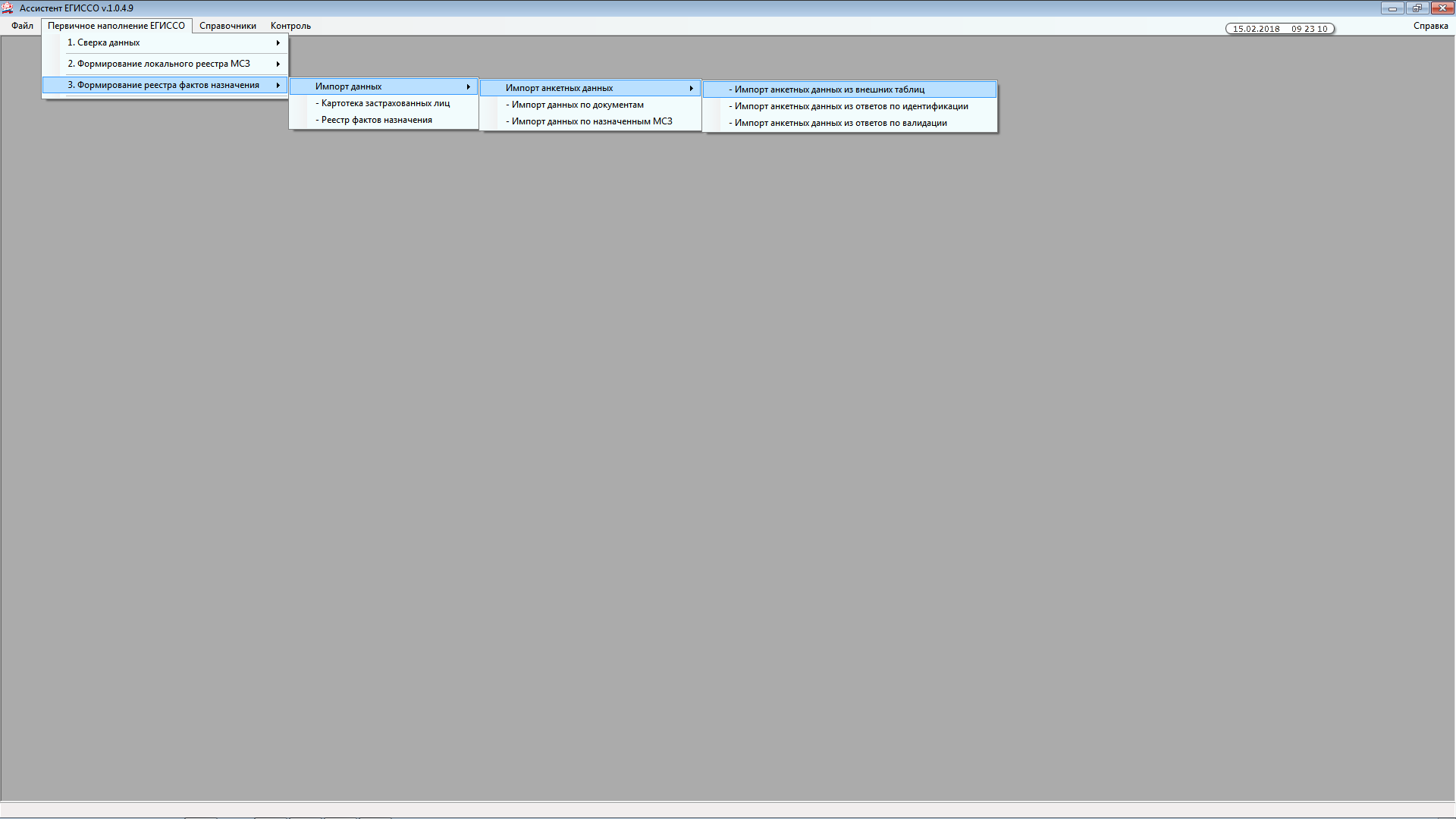 Заводите поставщика - Управление здравоохранения с кодами как на экране: Регион - 059  Код поставщика  0875.000001 Можно сделать выгрузку одну или разбить по мерам на несколько- коммунальные, зубопротезирование    Нажимаете - Далее и анкетные данные загрузятся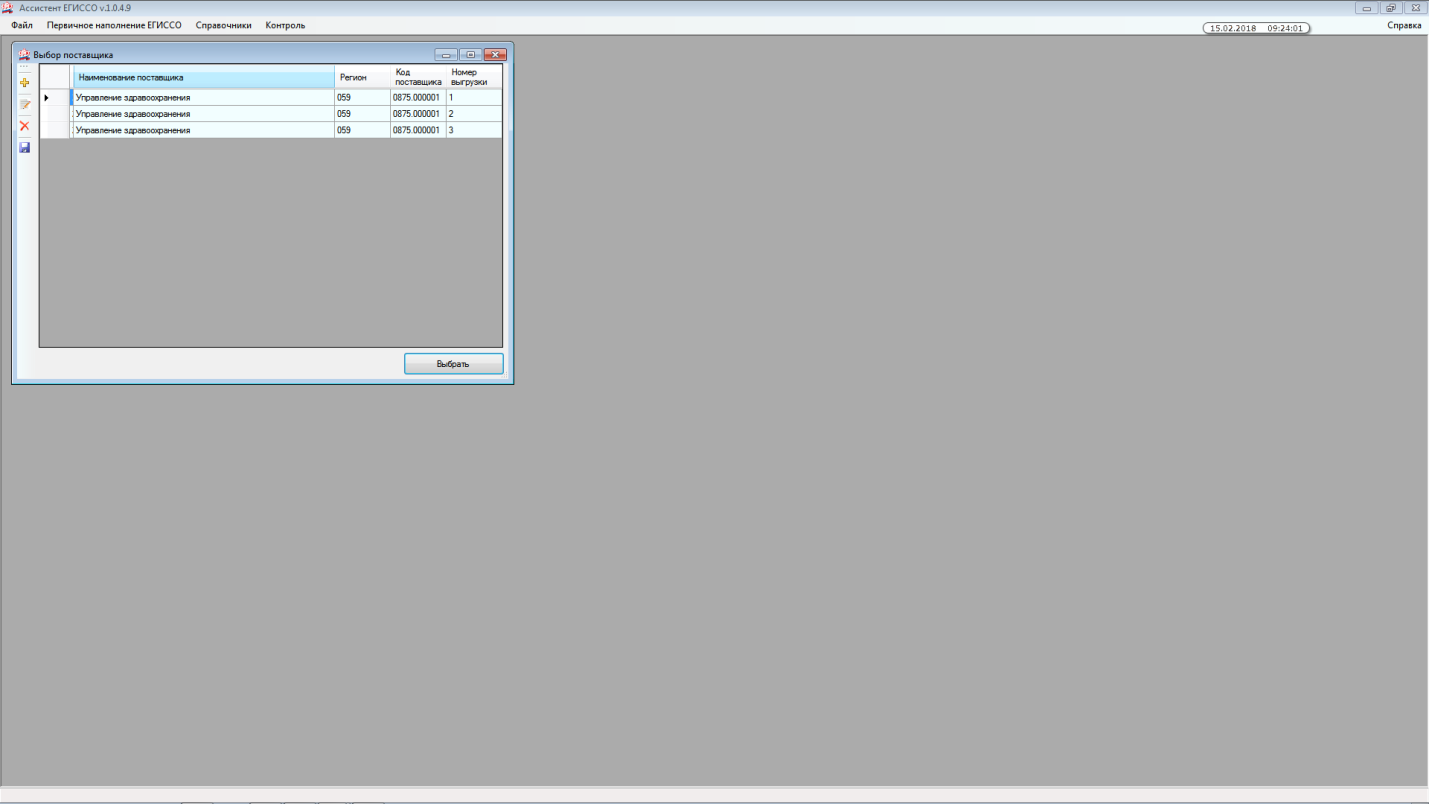 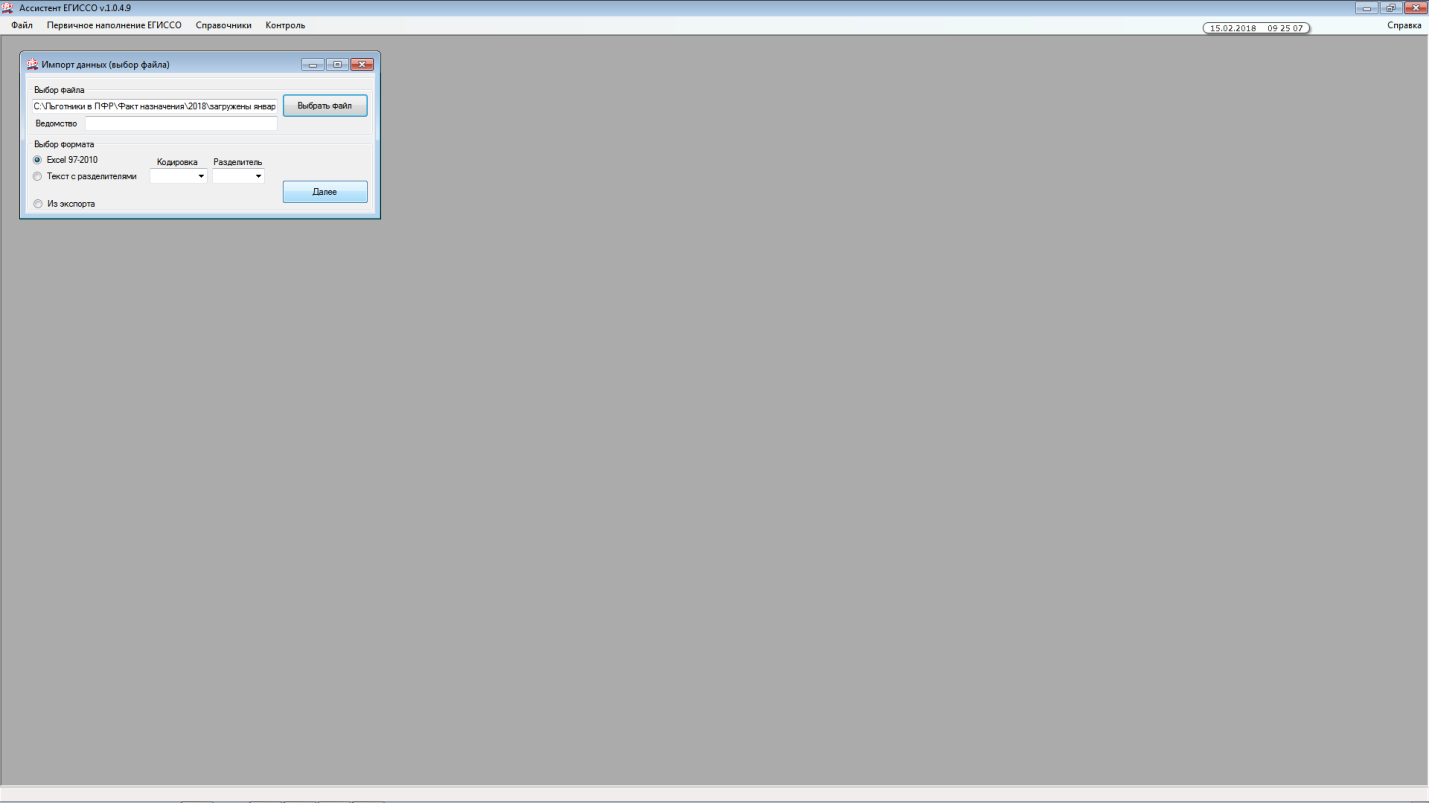 Загрузка документов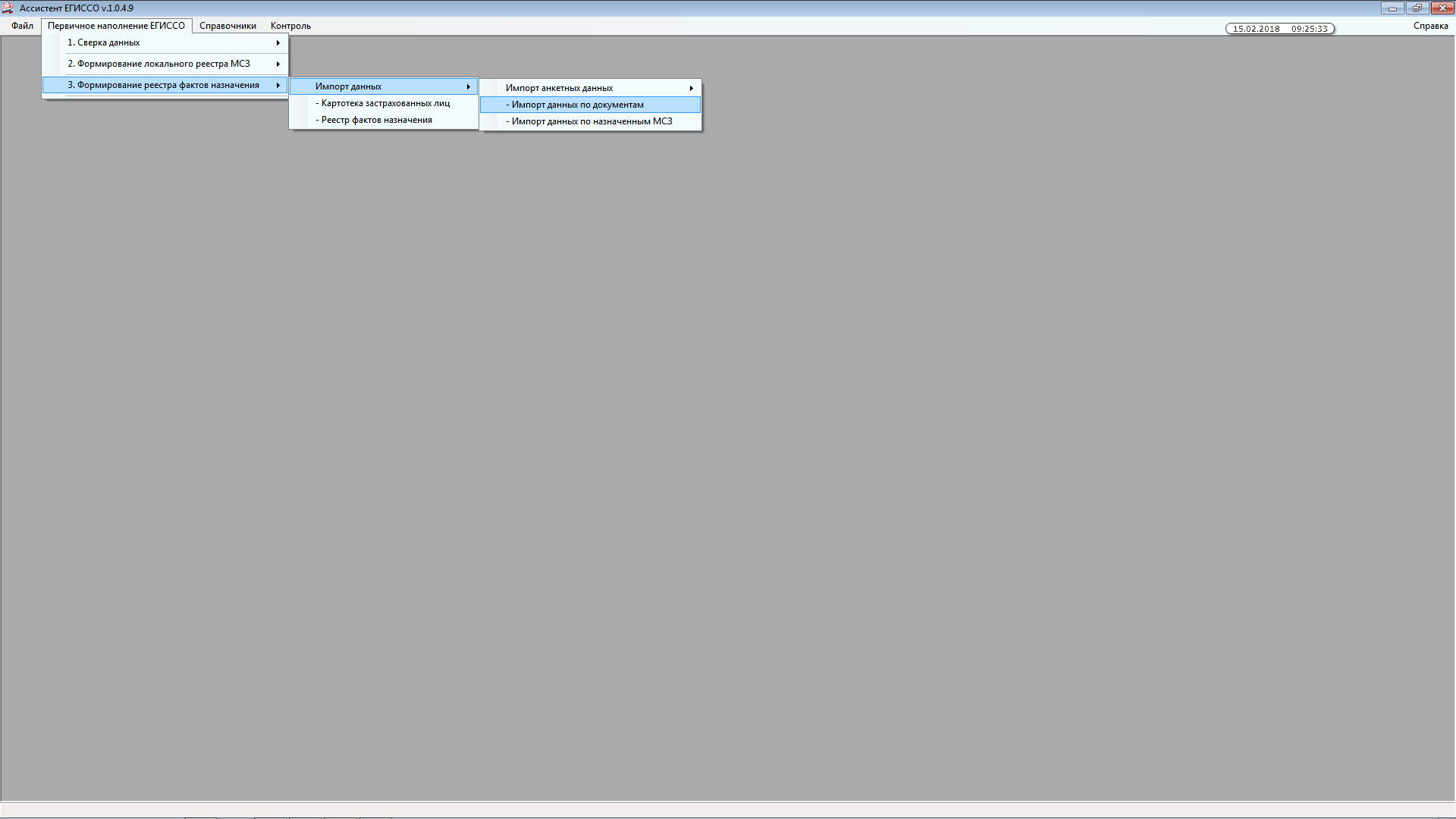  Нажимаете - Далее и документы загрузятся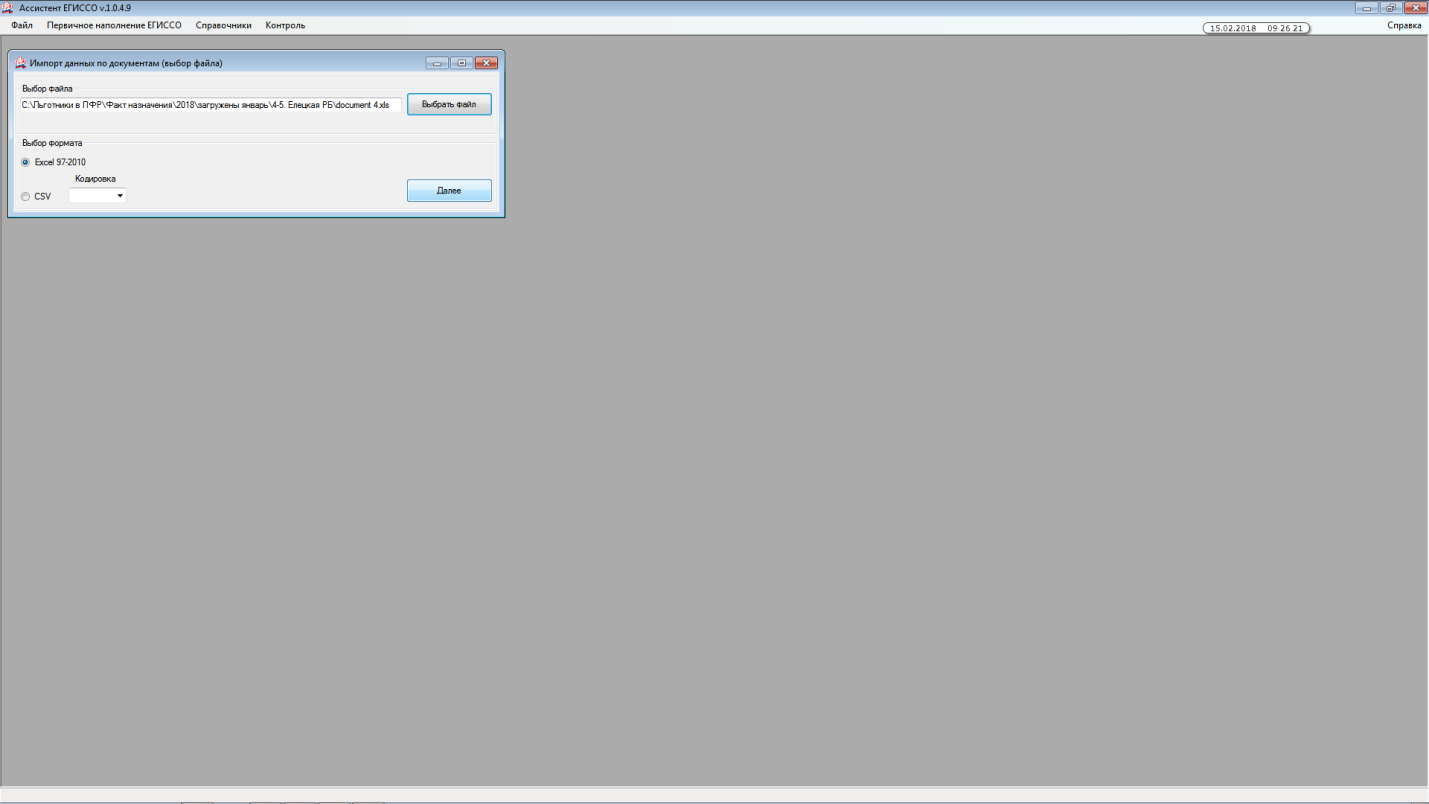 Импорт фактов назначенияВ таблице должны быть проставлены коды из справочника мер, коды льготных категорий СТРОГО в привязке к мере. 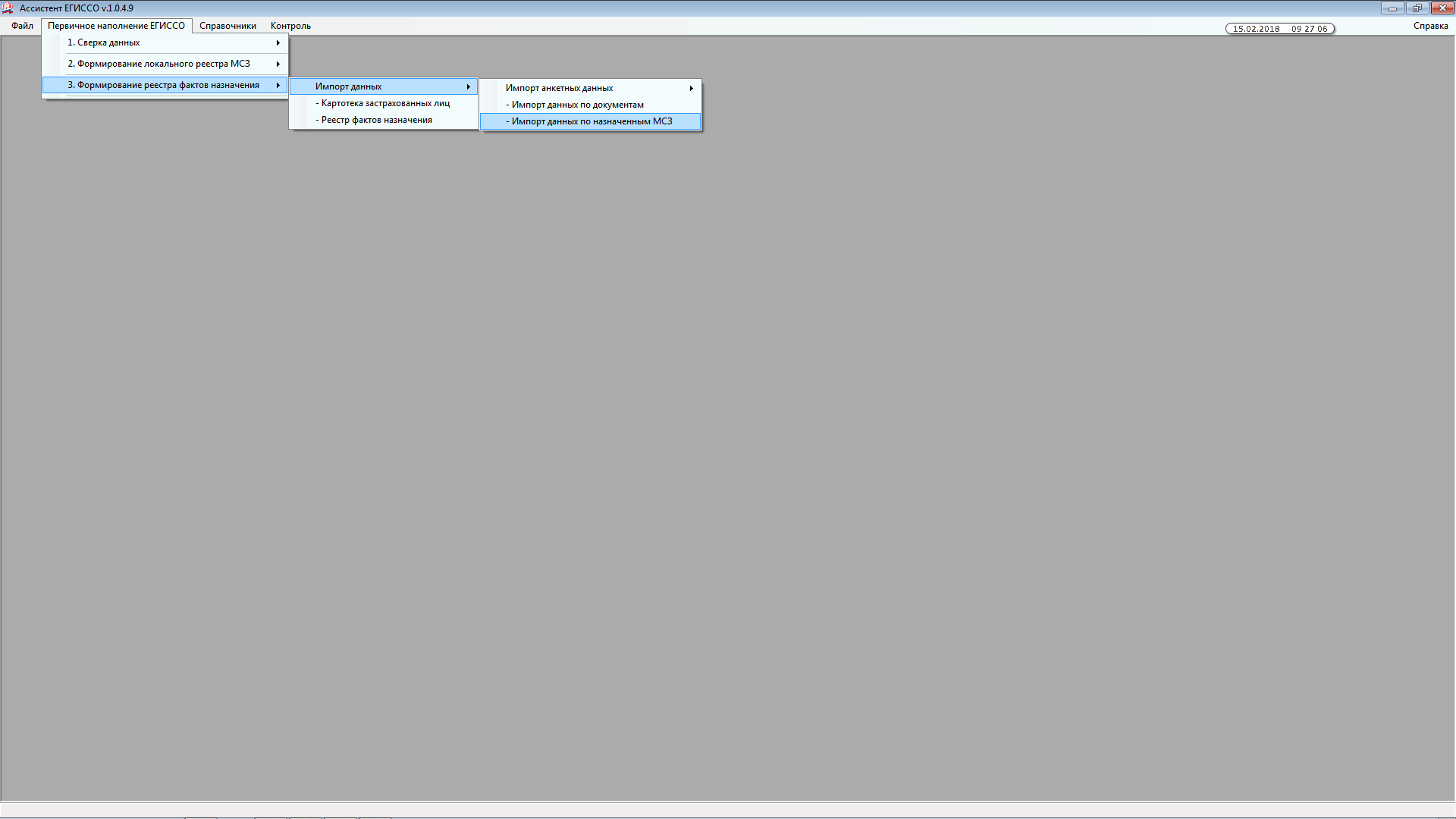 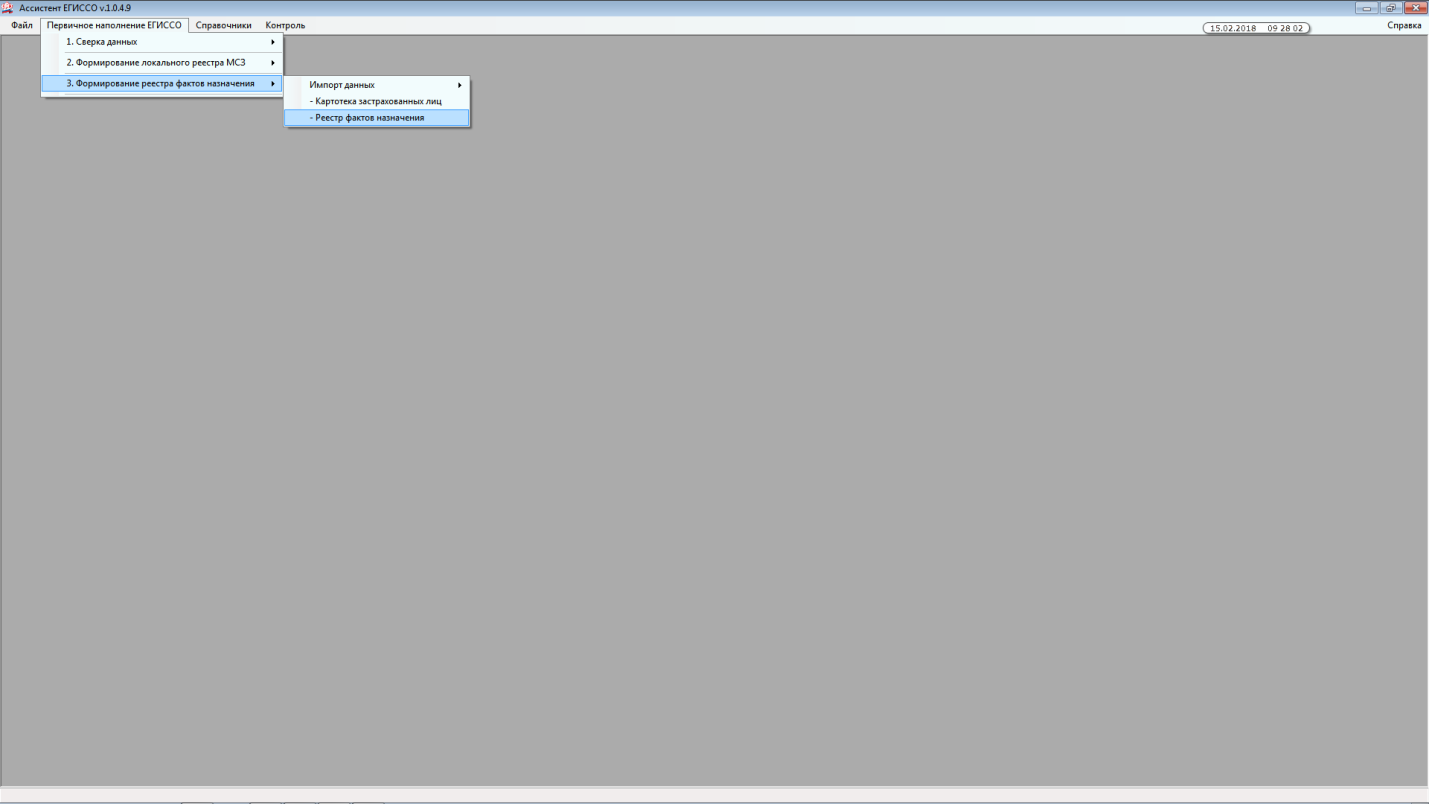 После загрузки мер в Ассистент, нужно выгрузить все в XML-файл - Экспорт в XML.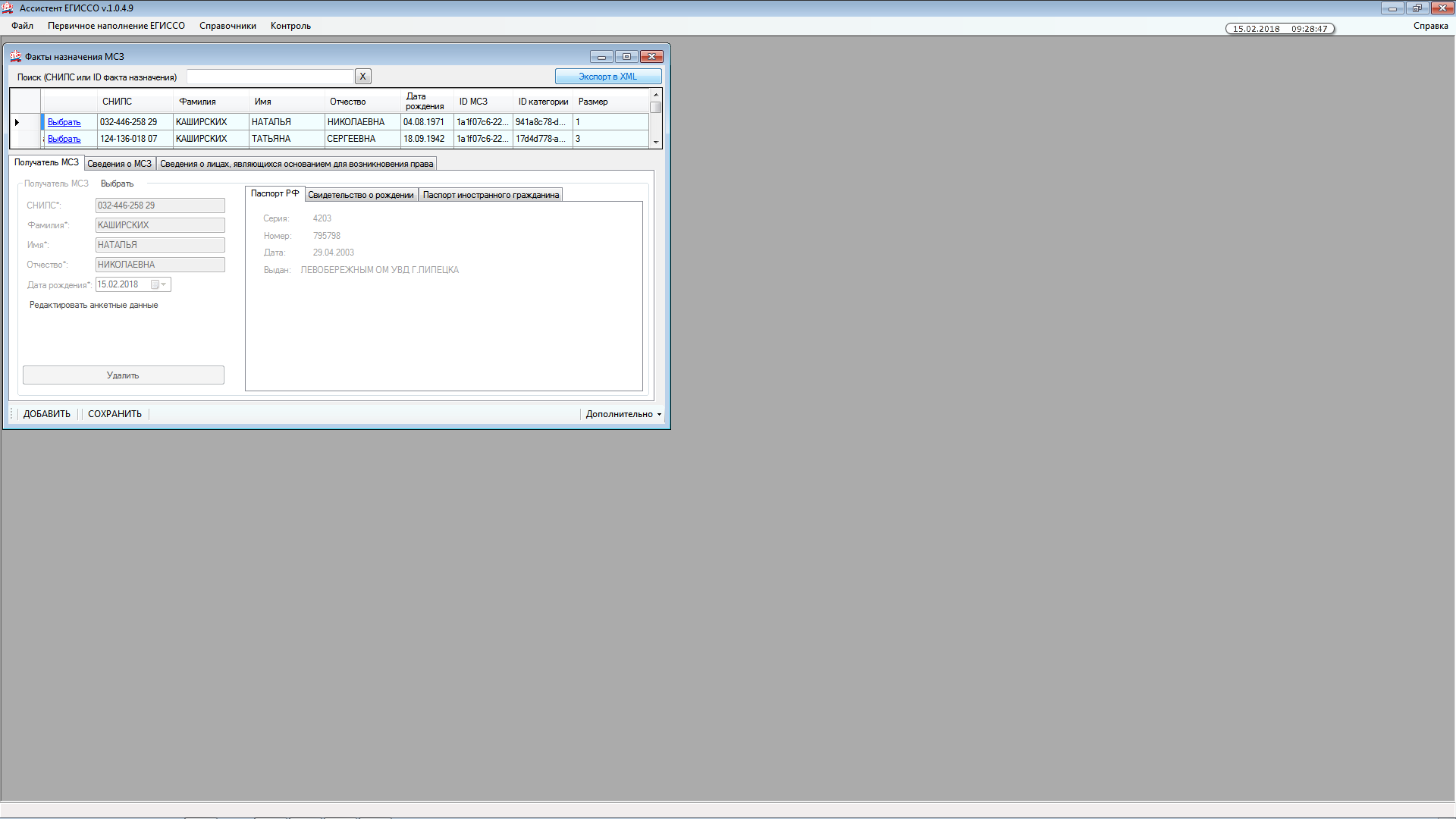 Затем ОБЯЗАТЕЛЬНО проверить этот файл на ошибки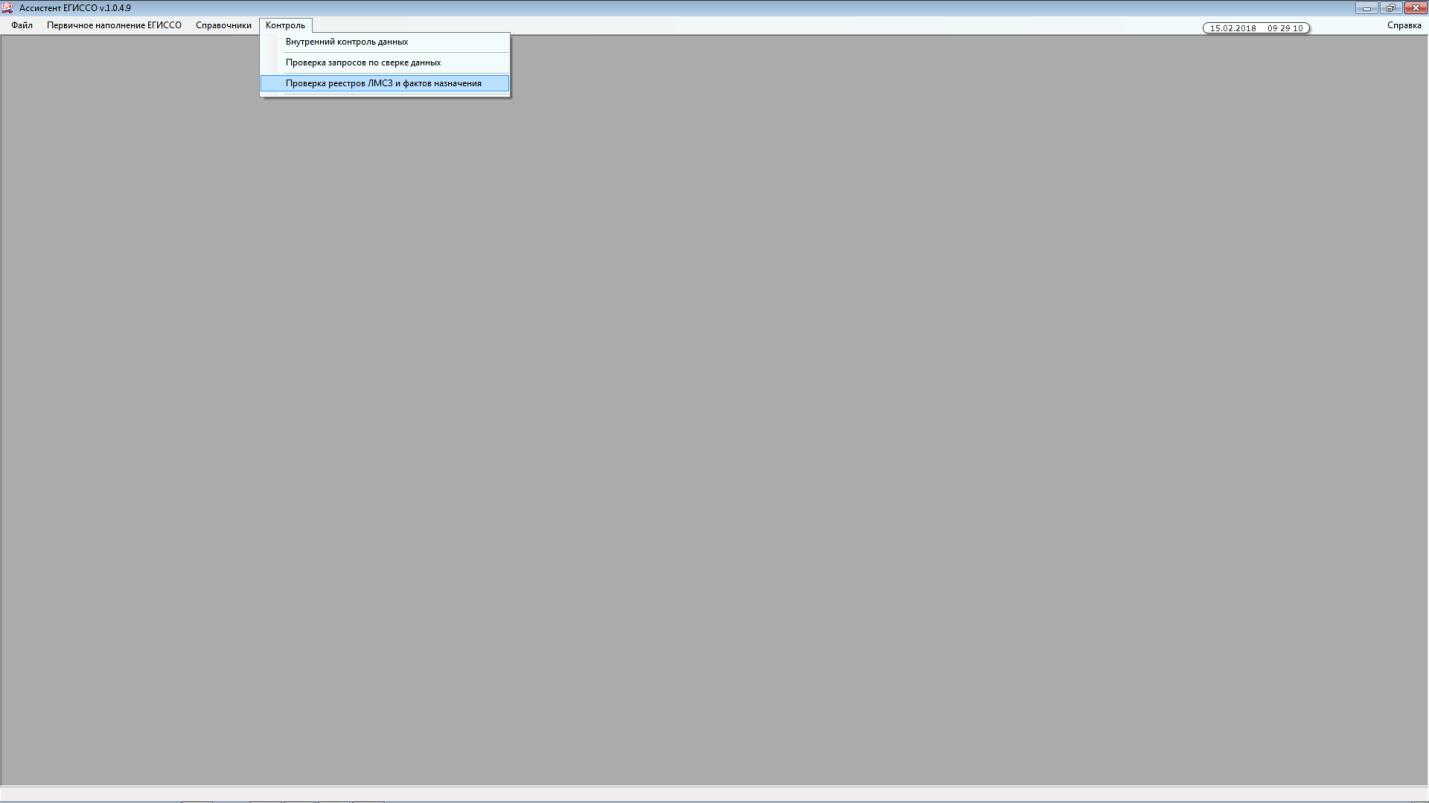 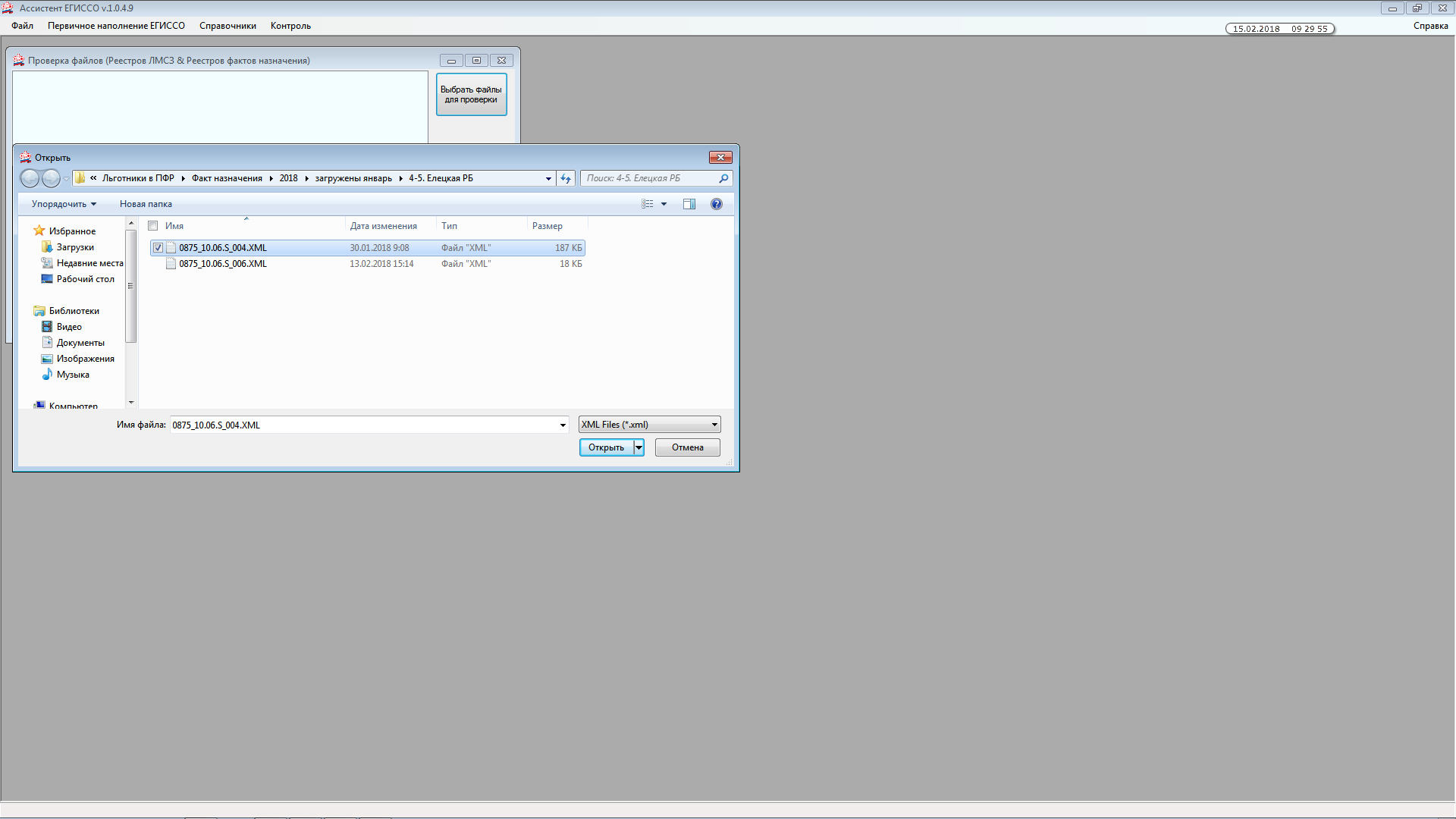 Результат должен быть такой: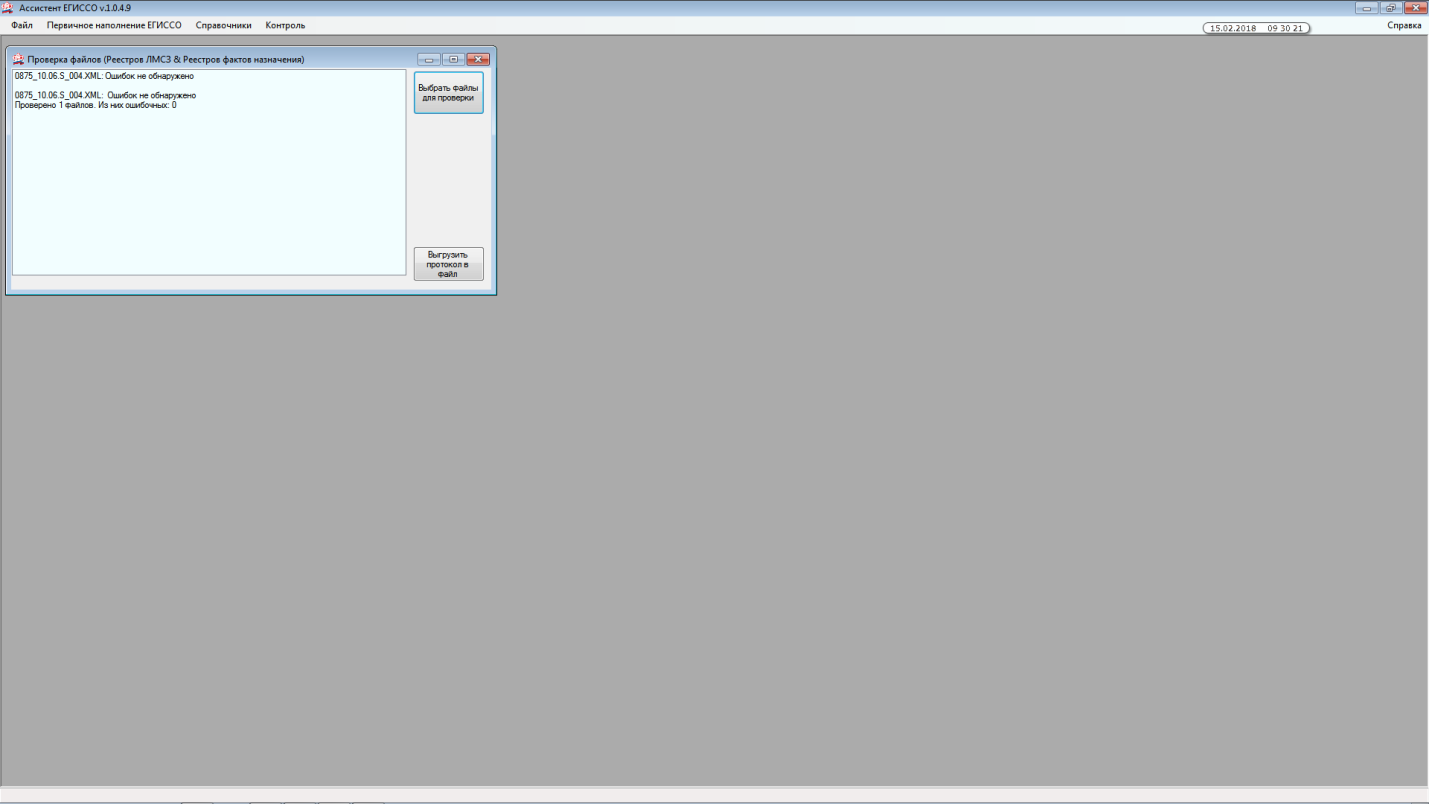 Список частых ошибок:1. Даты должны быть в формате Даты2.все остальные поля- текстовые3.номер паспорта- 6 цифр4.серия у свидетельства о рождении - I-РД, а не 1 и без пробелов!5. у всех должно быть отчествои самое главное - не должно быть пустых документов, ВСЕ поля д.б. заполнены!!!Исправление анкет и документов - после редактирования нажимаете на пиктограмму дискета для сохранения исправлений.Выгружаете факты в XML и опять проверяете на ошибки.